Základní škola a mateřská škola Šaratice, příspěvková organizaceŠkolní vzdělávací programpro předškolní vzděláváníK L U B Í Č K O 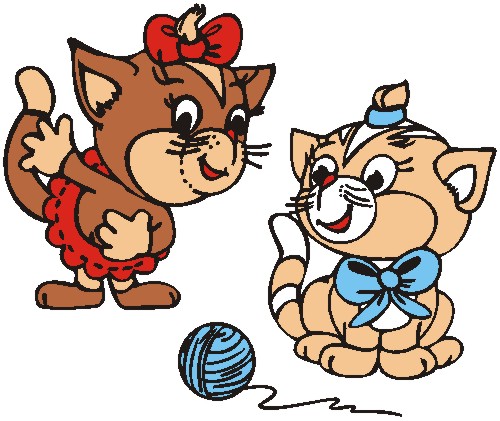 Motám, motám nitku k nitce,z nitek smotám klubíčko.Pak už budu skoro školák,chybět bude maličko.Obsah:Identifikační údaje o mateřské školeObecná charakteristika školyPodmínky vzděláváníOrganizace vzděláváníCharakteristika vzdělávacího programuVzdělávací obsahEvaluační systém		VIII. 	Závěrečná ustanoveníI.	Identifikační údajeNázev vzdělávacího programuŠkolní vzdělávací program pro předškolní vzděláváníMotivační název: KLUBÍČKOČíslo jednací: 1/2019PředkladatelZákladní škola a mateřská škola Šaratice, příspěvková organizaceNáves 96, 683 52 ŠaraticeMateřská škola – odloučené pracovištěMalá Amerika 229, 683 52 Šaratice IČ:		46271074IZO:		102 807 493RED-IZO:	600 126 030Mgr. Lenka Popeláková, ředitelka školyKontaktyZákladní škola		ředitelna	544 229 250		reditelka@skolasaratice.cz				kancelář	733 539 852		ucetni@skolasaratice.cz				webové stránky školy			www.skolasaratice.czMateřská škola	1. třída: Koťátka	799 506 294		skolka@skolasaratice.cz			2. třída: Broučci	799 506 358		(budova ZŠ, Náves 96)Zřizovatel školyObec ŠaraticeNáves 83, 683 52 Šaratice	    KontaktyObecní úřad					544 229 222		podatelna@saratice.czŠVP je zpracován v souladu s RVP PV.Dokument byl projednán a schválen radou školy a nabývá účinnosti od 1. 9. 2019.Zpracovatel: Věra Bugárová II.	Obecná charakteristika školyMateřská škola v Šaraticích je dvoutřídní smíšené předškolní zařízení pro děti ve věku
 od 3 do 7 let. Třída Koťátek se nachází na ulici malá Amerika 229, třída Broučků v ZŠ Náves 96. Ve třídách pracují 4 pedagogické pracovnice.Třída Koťátek je ve starší zděné přízemní budově, která stojí na okraji vesnice v řadové zástavbě u hlavní silnice. Tvoří ji dvě místnosti – třída a herna, za nimi je šatna, umývárna 
a hygienické zařízení. Za budovou se nachází vydlážděný dvorek, dvorní trakt a školní zahrada, která poskytuje velké možnosti ke hrám dětí. Kapacita v budově byla 25 dětí, nyní 18.Vzhledem k velkému počtu přihlášených dětí byla v říjnu 2010 otevřena po celkové rekonstrukci třída Broučků v budově ZŠ s polodenním provozem. Třída má samostatný vchod a veškeré příslušenství. K pobytu venku využívá přilehlou zahradu. Od září 2013 byl rozšířen provoz na celodenní. Kapacita třídy je 15 dětí. V obou třídách je udělena pro školní roky 2019-20, 2020-21 výjimka z počtu dětí: 20 + 16, tzn. 36 dětí celkem.Mateřská škola zajišťuje celodenní péči s provozem: od 6:30 do 16:30 hodin. III. Podmínky vzděláváníVěcné podmínkyVzhledem k malým prostorům mateřské školy je omezena kapacita tříd. Prostory tříd jsou podle možností členěny do hracích koutů, které umožňují nejrůznější skupinové i individuální činnosti dětí. Obě třídy prošly celkovou rekonstrukcí a jsou nově moderně vybavené.Třídu Koťátek tvoří dvě místnosti; třída, která je zároveň i jídelnou, která je propojena s hernou sloužící současně jako tělocvična a ložnice. V zadní části je šatna a příslušné hygienické zařízení. Třída Koťátek je vybavena nábytkem, lehátky, lůžkovinami, židličkami a stolečky, které jsou bezpečné, zdravotně nezávadné, odpovídající počtu dětí a antropometrickým požadavkům. Lehátka a lůžkoviny jsou vzhledem k malým prostorům každodenně rozmísťovány a uklízeny. Na třídu navazuje nově rekonstruovaná výdejna stravy. Byla provedena rekonstrukce hygienického zařízení, v umývárně bylo instalováno 
5 umyvadel, 1 sprcha, na toaletách 4 mísy a 1 pisoár.Přímo za dvorním traktem třídy Koťátek se nachází školní zahrada, její vybavení umožňuje dětem rozmanité pohybové a jiné aktivity. Jelikož vybavení zahrady dosluhuje, byl podán projekt na rekonstrukci vybavení školní zahrady. V okolí MŠ jsou pole, louky, sportovní areál, vhodná místa pro výchovné, vzdělávací i relaxační vycházky.Třída Broučků byla otevřena po celkové rekonstrukci, nové soc. zařízení, šatna, nové židličky se stolečky a nábytek. Vybavení hračkami, pomůckami, náčiním a materiály je průběžně obměňováno a doplňováno dle potřeb jednotlivých tříd. Pomůcky a hračky jsou uspořádány tak, aby byla dětem umožněna svobodná volba hraček, snadná manipulace s nimi a jejich úklid. Vzhledem k stavebním úpravám budovy ZŠ, ve třídě Broučků není možné využívat přilehlé zahrady k různým pohybovým i jiným aktivitám. Také byly provedeny nové provizorní úpravy pro vstup do šatny.Místnosti obou tříd jsou průběžně rekonstruovány a modernizovány (dětský nábytek lůžkoviny atd.), vybavení je postupně obnovováno a doplňováno. Podmínky pro pohybové aktivity ve vnitřních prostorách MŠ jsou nedostatečné, a proto využíváme zahrady. Chodby a šatna jsou využívány pro výstavku výkresů a výrobků a dětí, kde si je mohou prohlédnout rodiče.V dalším období plánujeme:prioritou je vyřešit malé nevyhovující prostory výstavbou nové, větší a prostorově vyhovující mateřské školypostupně doplňovat a obměňovat vybavení tříd hračkami a pomůckami dle finančních možnostíŽivotosprávaStravu poskytuje školní kuchyně základní školy. Dětem u Koťátek se strava dováží a Broučci se stravují ve školní jídelně ZŠ. Dětem je poskytována plnohodnotná a vyvážená strava, jsou dodržovány vhodné intervaly mezi jídly. Po celý den je zajištěn pitný režim. Děti nejsou do jídla nuceny, ale snažíme se o to, aby jídlo, které odmítají (neznají) alespoň ochutnaly 
a vytvořily si vlastní poznání a naučily se správným stravovacím návykům. Je zajištěn pravidelný rytmus a řád, který dle potřeby přizpůsobujeme potřebám a aktuální situaci. Děti jsou každodenně venku, mají dostatek pohybu, pouze ve třídách je volný prostor omezen.    Po celý den je respektována individuální potřeba aktivity, spánku a odpočinku. Děti s nižší potřebou spánku vstávají dříve a je jim nabízen klidný program. Pracovnice školy se chovají podle zásad zdravého životního stylu a tím poskytují dětem přirozený vzor.V dalším období plánujeme:- dohlédnout na dodržování pitného režimu dětí- zaměřit se na větší samostatnost dětí v obsluze při přípravě jídla a prostírání, u starších   dětí správné používání příboruPsychosociální podmínkySnahou a cílem je respektování potřeb dětí, na něž pedagogové podle individuální situace reagují. Nově příchozí děti mají možnost postupně se adaptovat na nové prostředí a situaci. Všechny děti mají rovnocenné postavení, stejná práva a povinnosti, stejné možnosti. Jsou respektovány potřeby dětí a pedagogické pracovnice jsou rovnocennými partnery. Děti společně s učitelkou si stanovují pravidla chování v mateřské škole a snaží se je dodržovat. Klademe důraz na pozitivní hodnocení, pochvaly, podporujeme dítě nebát se, pracovat samostatně, důvěřovat si. U dětí rozvíjíme citlivost pro vzájemnou toleranci, ohleduplnost, zdvořilost, vzájemnou pomoc a podporu. Pedagogové se dostatečně věnují vztahům ve třídě a nenásilně je ovlivňují.V dalším období plánujeme:vést děti k toleranci, předcházet konfliktůmu dětí s poruchami chování se zaměřit na vytváření dobrých vztahů s ostatními dětmizaměřit se na rozvoj dovedností dětí vzhledem k jejich možnostem tak, aby docílilo úspěchuOrganizaceNové podmínky financování nám umožnily rozšíření provozní doby a rozdělení dětí do tříd podle věku. Ve třídě Broučků jsou starší dětí a ve třídě Koťátek mladší. Denní řád je dostatečně pružný, umožňuje pedagogům reagovat na individuální možnosti dětí, změny. Pedagogové reagují na potřeby dětí a napomáhají v jejich uspokojování. Snažíme se o vyvážený poměr spontánních a řízených činností, vytváříme podmínky pro skupinové, individuální a frontální činnosti. Děti mají dostatek času a prostoru pro spontánní hru, možnost ji dokončit, snažíme se při organizaci aktivit, aby byly děti podněcovány k vlastní aktivitě, zapojovaly se do organizace činností. Do denního režimu jsou pravidelně zařazovány řízené zdravotně preventivní pohybové aktivity. Děti nejsou neúměrně zatěžovány, či neurotizovány spěchem a chvatem. Je dostatečně dbáno na osobní soukromí dětí, mají možnost uchýlit se do klidného koutku, neúčastnit se společných činností, soukromí při osobní hygieně. Plánování vychází z potřeb a zájmů dětí, pro realizaci jsou vytvářeny vhodné materiální podmínky. Uspořádání dne v jednotlivých třídách je v případě potřeby flexibilní, dává možnost přizpůsobení se momentálním situacím v jednotlivých třídách. Provozní doba je od pondělí do pátku od 6:30 do 16:30 hodin.6:30 –10.00 hod. 	činnosti s učitelkou (hry dle volby dětí, dopolední svačina, poh.aktivity, výchovně vzdělávací činnost)10:00 – 12:00 hod. 	pobyt venku (pobyt na zahradě MŠ, na sport. hřišti, vycházka do okolí)12:00 – 13:00 hod. 	oběd 13:00 – 14:30 hod. 	příprava ke spánku (mladší děti spánek, st. děti klidové činnosti)14:30 – 16:30 hod.	probuzení, svačina, hry dle volby dětíV dalším období plánujeme:zapojit děti do organizace a plánování činností ve větší míře, hlavně u starších dětí využívat projektové vyučovánínezatěžovat děti spěchem, vytvářet klidné prostředí, respektovat tempo dětíŘízení mateřské školyPovinnosti, pravomoci, úkoly a odpovědnosti všech pracovníků jsou vymezeny – viz pracovní náplně, přílohy ŠVP, a všechny pracovnice jsou seznámeny s obsahem plánů vždyna zahajovací poradě. Informační systém je funkční – průběžné informace jsou předávány na poradách, přeposílány emaily, pravidelné konzultace mezi pedagogickými pracovníky, informovanost rodičů je zajištěna formou informací na nástěnce v šatně, individuální pohovory pedagogů s rodiči, třídní schůzky, besídky, webové stránky školy, společné akce apod. Velký důraz je kladen na týmovou práci, vzájemnou spolupráci, vytváření prostředí důvěry, otevřenosti a přátelství. Vedoucí učitelka zapojuje spolupracovníky do řízení MŠ, ponechává jim dostatek pravomocí a respektuje jejich názory, vypracovává školní vzdělávací program ve spolupráci s pedagogy, kontrolní a evaluační činnosti zahrnuje všechny stránky chodu MŠ, výsledky jsou zpracovány a slouží pro další práci. Vyhodnocuje práci všech zaměstnanců, pozitivně je motivuje a podporuje jejich vzájemnou spolupráci. Mateřská škola spolupracuje s rodiči, se zřizovatelem, se základní školou, se SPC a PPP. Spolupráce se ZŠkonzultace s učitelkou 1. třídy (adaptační proces)účast uč. MŠ při zápisu do ZŠnávštěva předškoláků v ZŠnávštěva žáků ZŠ v MŠúčast při společných akcích MŠ a ZŠnávštěva dětí a učitelky z 1. třídy v MŠSpolupráce se zřizovatelempříspěvky na odměny při akcích mateřské školyzajištění odborných prací při stavebních úpravách v MŠzabezpečení financí na opravyexkurze v místní knihovněSpolupráce s okolními školamivzájemné kontakty ředitelů, pedagogůspolečné koncerty, divadelní představení apod.V dalším období plánujeme:pravidelně aktualizovat a zlepšit prezentaci školy na webových stránkáchspolupracovat při řešení situací při řízení MŠ 6) Personální a pedagogické zajištěníV mateřské škole pracují 4 pedagogické pracovnice, mají odpovídající vzdělání a jejich pracovní doba je organizována tak, aby byla vždy a při všech činnostech zajištěna dětem optimální péče a bezpečnost. Pedagogické pracovnice jsou podporovány ze strany vedení k dalšímu růstu profesních kompetencí, systematickému vzdělávání. Ke svému dalšímu vzdělávání pedagogové přistupují aktivně. Zaměstnanci při své práci jednají podle obecně platných pravidel a principů společenského chování. Paní učitelky znají povinnosti předškolního pedagoga dané RVP PV a ve své práci se jimi řídí. Chrání soukromí rodiny, zachovávají patřičnou mlčenlivost, jednají ohleduplně s vědomím, že pracují s důvěrnými informacemi. Specializované služby jsou poskytovány ve spolupráci s příslušnými odborníkySpolupráce s PPP, SPCindividuální pohovory o dětech a jejich problémechvyšetření dětí (vady řeči) přímo ve školekonzultace při nápravě vad a poruchvýběr vhodné literatury, učebních textů a pomůceknávštěva školy logopedem V dalším období plánujeme:více aktivně se zúčastňovat DVPP dle aktuální nabídky a finančních možností školy, 
o získané vědomosti se podělit na pedagogických radáchdále více využívat zjištění z hodnotících aktivit, nabízet činnosti s ohledem 
a individuální schopnosti a potřeby dětívíce zefektivnit pedagogické metody a přístupy7) Spoluúčast rodičůNaším záměrem je navázat úzkou spolupráci s rodinou, a proto se snažíme, aby ve vztazích mezi pedagogy a rodiči panovala oboustranná důvěra a otevřenost, vstřícnost, porozumění, respekt a ochota spolupracovat, aby spolupráce fungovala na základě partnerství. Prioritou je vytvářet potřebnou důvěru mezi školou a rodiči, správná komunikace a dostatečná oboustranná informovanost. Snažíme se zapojit rodiče do dění MŠrodičovské schůzkykaždodenní styk s rodiči – informovanost o dětechspolečné akce rodičů a dětí (zapojení rodičů)aktuální informace pomocí nástěneknabídka pomůcek, publikací pro děti, poradenská činnostveřejná vystoupení pro rodičesponzorská pomoc rodičů dotazníky pro rodičepřednášky s odborníky pro rodičeChráníme soukromí rodiny a zachováváme diskrétnost v jejich svěřených vnitřních záležitostech.V dalším období plánujeme:zajišťovat další spolupráce s odborníky (např. preventivní vyšetření zraku a nohou dětí)rozvíjet spolupráci s rodiči – poradenská činnost, konzultace, organizace provozu atd.zajistit přednášku psychologa PPP8) Podmínky pro vzdělávání dětí se speciálními vzdělávacími potřebamiPokud MŠ navštěvuje dítě se speciálními vzdělávacími potřebami, postupuje MŠ dle vyhlášky č. 27/2017 Sb. Tyto děti mají právo na bezplatné poskytování podpůrných opatření z výčtu uvedeného v § 16 školského zákona. Podpůrná opatření realizuje MŠ. Podpůrná opatření se podle organizační, pedagogické a finanční náročnosti dělí do pěti stupňů. Podpůrná opatření prvního stupně uplatňuje MŠ i bez doporučení školského poradenského zařízení (ŠPZ) na základě plánu pedagogické podpory. Podpůrná opatření druhého až pátého stupně lze uplatnit pouze s doporučení ŠPZ.  Pro děti s přiznanými podpůrnými opatřeními prvního stupně je ŠVP podkladem pro zpracování plánu pedagogické podpory (PLPP) a pro děti s přiznanými podpůrnými opatřeními od druhého stupně podkladem pro tvorbu individuálního vzdělávacího plánu (IVP). PLPP zpracovává škola samostatně, IVP zpracovává škola na základě doporučení ŠPZ.V dalším období plánujeme:účastnit se kurzů DVPP s tématikou vzdělávání dětí se spec. vzděl. potřebamizajistit pořízení potřebných pomůcek 	9) Podmínky vzdělávání dětí nadanýchPokud MŠ navštěvuje dítě (žák) nadaný nebo mimořádně nadaný, postupuje MŠ podle vyhlášky č. 27/2017 Sb. Zjišťování nadání provádí školské poradenské pracoviště (SPC, PPP) a MŠ se řídí jeho doporučeními, mezi které patří jiné postupy a metody výuky, využívání kompenzačních pomůcek, speciálních učebnic a učebních pomůcek, IVP, zřízení asistenta pedagoga.V dalším období plánujeme:spolupracovat s PPP při zjišťování nadání využívat informací a publikací o dětech nadaných a mimořádně nadaných10) Podmínky vzdělávání dětí od dvou do tří letPředškolní vzdělávání lze organizovat pro děti od dvou let věku. Rámcové cíle a záměry vzdělávání, obsažené v RVP PV, jsou vhodné i pro vzdělávání dětí od dvou do tří let. Je však nezbytné uvědomovat si specifika, související s dosahovanou úrovní ve všech oblastech vývoje dítěte. Pokud se v MŠ vzdělává dítě mladší tří let, je nutné zajistit kromě požadavků vymezených v kapitole III. ještě další podmínky, které reagují na vývojová specifika, individuální potřeby, zájmy a možnosti těchto dětí. MŠ vytváří podmínky pro adaptaci dítěte v souladu s jeho individuálními potřebami, používání speciálních pomůcek pro zajištění pocitu bezpečí, laskavě důsledný přístup k dítěti a aktivní podněcování pozitivních vztahů, vedoucích k oboustranné důvěře a spolupráci s rodinou. Péče o děti od dvou do tří let musí být organizačně a provozně zajištěna v souladu s platnými právními předpisy. V dalším období plánujeme:posílit personální oblast o dalšího pracovníka – chůvu. Je v plánu výstavba nové trojtřídní MŠ, kde bude samostatná třída pro děti od dvou let.IV.  Organizace vzděláváníNaše MŠ má 2 oddělení, kde je 36 dětí ve věku od 3 do 7 let. Nadstandardní aktivity hru na flétnu, kroužky a předplaveckou výuku zajišťují odborní pedagogové.Vzdělávání je uskutečňováno v průběhu dne vyváženým poměrem spontánních a řízených aktivit, které se každodenně opakují s ohledem na dobu pobytu venku a dodržováním intervalu mezi jídly. Věnujeme se též prevenci vadné výslovnosti – zařazování jazykových chvilek, rozvíjením komunikativních dovedností. Zařazujeme plánované akce školy, jak ve spolupráci s okolními mateřskými školami, tak i s rodičovskou veřejností.Třídy mají věkově homogenní uspořádání. Při zařazování dětí do jednotlivých tříd jsou zohledňovány sourozenecké vztahy.První třída Koťátka je celodenní, s kapacitou 18 dětí a nachází se v ulici Malá Amerika 229. Jídlo se dováží ze školní kuchyně ZŠ. Druhá třída Broučci je celodenní, s kapacitou 15 dětí v budově ZŠ, Náves 96. Děti se stravují v jídelně základní školy.V obou třídách je udělena výjimka z počtu dětí: 20 + 16, tzn. 36 dětí celkem.Pedagogický sbor tvoří 4 pedagogické pracovnice na plný úvazek. V mateřské škole pracuje jedna školnice, která současně vykonává práci uklízečky a pomocné kuchařky.Dětem je poskytována pravidelná vyvážená strava, dovoz obědů je zajištěn z kuchyně při místní základní škole. V průběhu celého dne je zajišťován pitný režim. Nově příchozí děti mají možnost postupné adaptace, pedagogové respektují potřeby dětí, ve vztazích mezi sebou a dětmi pěstují vzájemnou důvěru a toleranci. Při práci učitelky vycházejí z cílů ŠVP a z dobré znalosti dětí, podmínek třídy a mateřské školy.Ve třídě Koťátek paní učitelky u tříletých dětí vytvářejí základní hygienické, společenské a pracovní návyky, adaptují děti na pobyt v mateřské škole a na její organizaci. Jednoduchými hrami, písničkami, říkankami rozvíjejí základní komunikační dovednosti, zvýšenou pozornost věnují správné výslovnosti dětí. U starších dětí rozvíjejí získané dovednosti a dále pracují na jejich osvojení. Dbají na rozvíjení komunikačních schopností u dětí, představivosti a tvořivosti, pracují na utváření sociálních vztahů mezi dětmi v kolektivu a celkovému pozitivnímu klimatu ve třídě.Ve třídě Broučků již pracují učitelky cílevědomě na přípravě dětí na vstup do školy, činnosti jsou pravidelné, všestranné. Učitelky dbají na harmonický rozvoj dítěte, rozvíjejí jeho osobnost, dbají na komunikační a sociální dovednosti. Individuálně pracují s dětmi, které navštěvují MŠ posledním rokem a připravují je na vstup do základní školy.U dětí, na které se vztahuje povinnost předškolního vzdělávání, je stanoven rozsah 4 nepřetržitých hodin takto: začátek 8:00 konec 12:00 hodin.Pedagogické pracovnice splňují odbornou kvalifikaci a pracují podle ŠVP v souladu s RVP PV a je jim umožňováno další vzdělávání.Mezi činnosti, při kterých je zajištěno souběžné působení dvou učitelek ve třídě, patří veškeré činnosti mimo MŠ, každodenní pobyty venku, veškeré výchovně-vzdělávací programy pro děti v MŠ a akce ve spolupráci s rodičovskou veřejností.Přijímání dětí do mateřské školy probíhá na základě zápisu do MŠ, který se koná v jarních měsících. Přesné datum konání zápisu je vždy s předstihem oznámeno místním rozhlasem, na webových stránkách školy, na kabelové televizi, vyvěšení oznámení v MŠ a v obchodě. K zápisu rodiče přinesou rodný list dítěte a potvrzení od dětského lékaře o zdravotním stavu 
a řádném očkování dítěte.Děti jsou přijímány podle těchto kritérií:
Dle § 34 zákona č. 561/2004 Sb., o předškolním, základním, středním, vyšším odborném a jiném vzdělávání.K pravidelné docházce do mateřské školy budou přednostně umísťovány děti
v posledním roce před zahájením povinné školní docházky a děti s odkladem školnídocházky,děti k pravidelné celodenní docházce s bydlištěm v obci Šaratice, které dovrší nejpozději ke dni 31. 8. před začátkem následujícího školního roku věku 4 letděti k pravidelné celodenní docházce s bydlištěm v obci Šaratice, které dovrší nejpozději ke dni 31. 8. před začátkem následujícího šk. roku věku 3 letděti k pravidelné celodenní docházce s bydlištěm v obci Šaratice, které dovrší nejpozději ke dni 31. 12. téhož roku věku 3 letdítě má v MŠ sourozenceděti k pravidelné celodenní docházce, které dovrší nejpozději ke dni 31. 8.před začátkem následujícího šk. roku věku 3 let bez trvalého bydliště v obci ŠaraticePořadí přijatých dětí se řídí výsledným součtem bodů jednotlivých kritérií podle odevzdané přihlášky do mateřské školy.Zákonný zástupce dítěte, které bude plnit povinnost předškolního vzdělávání individuálním vzděláváním dítěte, je povinen oznámit tuto skutečnost ředitelce spádové mateřské školy. Oznámení je povinen učinit nejpozději 3 měsíce před počátkem školního roku, kterým začíná povinnost předškolního vzdělávání dítěte.Ředitelka školy předá zákonnému zástupci dítěte přehled oblastí, v nichž má být dítě vzděláváno např. Desatero pro předškoláka.Ředitelka školy dohodne se zákonným zástupcem dítěte způsob ověření v mateřské škole a termíny ověření, včetně náhradních termínů (ověření se musí uskutečnit v od 3. do 4. měsíce od začátku školního roku). Termín bude 2. týden v listopadu a náhradní termín 1. týden v prosinci.Zákonný zástupce dítěte je povinen zajistit účast dítěte u ověření.Ředitelka školy ukončí individuální vzdělávání dítěte, pokud zákonný zástupce dítěte nezajistil účast dítěte u ověření, a to ani v náhradním termínu.Odvolání proti rozhodnutí ředitelky školy o ukončení individuálního vzdělávání dítěte nemá odkladný účinek. Po ukončení individuálního vzdělávání dítěte nelze dítě opětovně individuálně vzdělávat.V.	Charakteristika vzdělávacího programuFilosofií naší školy je vychovávat dítě s pozitivním přístupem k přírodě, člověku i k sobě samému.Chceme vytvářet školičku pestrou, nápaditou, harmonickou, s přátelskou atmosférou mezi dětmi i dospělými, ovzduší vzájemné důvěry, pomoci a spolupráce, společně s dětmi stanovit pravidla chování a dbát na jejich dodržování. Vést děti k rozvoji samostatnosti a zdravého sebevědomí cestou přirozené výchovy, položit základy celoživotního vzdělávání. Veškeré snažení směřovat k tomu, aby dítě bylo šťastné a spokojené.Snažíme se vytvořit dětem takové podmínky, aby měly možnost prožívat pobyt v mateřské škole v harmonickém prostředí a umožnit jim rozvíjet se.Školní vzdělávací program jsme nazvali Klubíčko, je zpracovaný podle Rámcového vzdělávacího programu pro předškolní vzdělávání.                                                                                                                                                                                                                                                                                                                                                                                                                                                                                                                                                                                                                                                                                                                                                                                                                                                                                                                                                              Po evaluaci předchozího ŠVP jsme nyní udělali nepatrné úpravy, doplnili a aktualizovali. Protože celkově nám ŠVP vyhovoval, proto jsme se rozhodli pokračovat v podobné práci i nadále v dalších letech.Stejně jako navíjíme nitku, abychom z ní vytvořili pevné, dokonale plné klubíčko, tak i naší snahou je navíjet a obohacovat schopnosti a poznatky dítěte, aby bylo schopno uplatnit tyto zkušenosti v životě a nejen ve prospěch rodiny, ale celé společnosti.Snahou je uplatňovat metody prožitkového a kooperativního učení, aby hry a činnosti dětí byly založeny na přímých zážitcích, aby byla podporována dětská zvídavost a potřeba objevovat a podněcována radost z učení, jeho zájem poznávat nové, získávat zkušenosti a ovládat další dovednosti. V dostatečné míře chceme uplatňovat situační učení. Dítě se tak učí dovednostem a poznatkům v okamžiku, kdy je potřebuje a lépe tak chápe jejich smysl.Vzdělávání dětí v MŠ je založeno na principu vzdělávací nabídky, na individuální volbě a aktivní účasti dítěte. Pedagog je průvodcem dítěte na jeho cestě za poznáním, probouzí v něm aktivní zájem a chuť dívat se kolem sebe, naslouchat a objevovat a plnění těchto úkolů kontroluje. Vzdělávání probíhá na základě integrovaných bloků, které nabízejí dítěti vzdělávací obsah v přirozených souvislostech, vazbách a vztazích. Obsah vychází ze života a jeho realizace poskytuje dítěti širokou škálu různých aktivit.Vzdělávání dětí se speciálními vzdělávacími potřebami bude probíhat podle plánu pedagogické podpory, který nastaví pro tyto děti pravidla častějšího vyhodnocování pokroku, poskytování motivující zpětné vazby, vždy s přihlédnutím k věku dítěte a možným omezením, která obvykle vyplývají z tempa vývoje dítěte. Organizace výuky pak zohlední postavení dítěte ve skupině, ve vztahu k jeho specifickým potřebám se střídají činnosti (formy i druhy) nebo naopak postupy fixují a vytváří se pevné struktury potřebné k získávání vědomostí a dovedností. Pedagog, který pracuje s tímto dítětem, se bude vzdělávat v oblasti speciální pedagogiky. Vzdělávání bude upraveno Individuálním vzdělávacím plánem ve spolupráci s rodiči a s poradenským zařízením a v součinnosti s příslušnou vyhláškou. Děti, u kterých se projevují příznaky těchto poruch, doporučuje se souhlasem jejich zákonných zástupců k vyšetření do PPP. Na základě vyšetření a doporučení pak přistoupíme k reedukační péči. Pokud bude vzdělávání dítěte a péče o něj náročné, zajistíme dalšího pracovníka – asistenta pedagoga.U dětí nadaných ŠVP umožňuje, aby dle potřeb byl obsah a podmínky přizpůsobeny mimořádně nadaným dětem a popřípadě doplněn o další nabídku aktivit dle zájmů a nadání dětí. Rozvoj a podpora je zajišťována tak, aby byla nabídka pestrá a ne jednotvárná.IVPspolupráce se ZŠobohacování předškolního vzdělávání (jeho rozšiřování a prohlubování) a akcelerace vzdělávání (rychlejší zvládnutí látky dítětem)předkládání vyššího stupně složitosti nabízených činnostívyužití pomůcek Logico Prima, Logico Picololo, mini Lük – zahřívání mozku, didaktických materiálů …nabízené odpolední kroužkyVytváříme dětem prostor a materiál pro složitější činnost, volnost v rozhodování, co budou dál dělat ve volném čase, necháváme děti samostatně číst, počítat, studovat encyklopedie, respektujeme jejich výběr témat a činností a poskytujeme jim velký prostor pro sebehodnocení.Hlavním cílem při vzdělávání dětí od dvou do tří let je, aby se dítě cítilo v mateřské škole bezpečně a aby mělo radost ze hry. Jeho potřeby jsou intenzivnější než u dětí starších. Didaktické pomůcky a hračky jsou voleny dle věkové a individuální potřeby dítěte. Jako důležité nacházíme: pravidelný režim, dostatek emoční podpory – obětí, pohlazení, podněty, činnosti, individuální péče i srozumitelná pravidla. Hlavní činnost u dvouletých dětí je přirozená hra a vytvoření základních hygienických návyků s maximální podporou všech zaměstnanců školy.VI.  Vzdělávací obsahŠkolní vzdělávací program „Klubíčko“ a je sestaven do 5 integrovaných bloků, které charakterizují rok v přírodě, lidové tradice a běžný život charakteristický pro dané období.Cílem je podporovat dětskou zvídavost a potřebu objevovat a zájem poznávat nové, získávat zkušenosti a ovládat další dovednosti. Obsahové bloky přispívající k rozvoji a učení v předškolním věku ve všech oblastech. Časově jsou omezeny pouze orientačně, je na každé učitelce, zda se budou nabízené témata prolínat, jak dlouho s konkrétním projektem bude pracovat. Pro jednotlivé bloky máme klíčové kompetence, které jsou naplňovány dílčími cíli v pěti oblastech vzdělávání, které se vzájemně ovlivňují. Z bloků plánujeme podtémata, která jsou rozpracována v třídních plánech k nahlédnutí v jednotlivých třídách. Funkcí TVP je, aby si učitelky časová témata upravily dle potřeby dětí. Podtémata se mohou vzájemně prolínat a doplňovat. Podstatným momentem je i složení dětí ve třídě, především jejich věk. Pokud mají děti k tématu blízký vztah, pokud mají rozehranou hezkou námětovou hru, pokud se chtějí o tématu dozvědět více, musíme vytvořit prostor proto, aby plánované téma pokračovalo dle jejich zájmu různě dlouho.Navinuji klubko nití,klubko pohádek a přání,za šňůrku se děti chytí,všechno je tu pro ně k mání.Naučí se říkanku,odpočinou u pohádky,zanotují písničku,nejraději mají hrátky.Můžeme jim závidět,vždyť poznají celý svět.I. Motám klubko z kamarádůprostřednictvím situací a plánovaných činností se děti budou vzájemně poznávat, znát svá jména i v grafické podobě, hledat pravidla vzájemného soužití, poznávat nové prostředí a učit se v něm žít, rozvíjet kamarádské vztahy a poznávat život ve společnosti a orientovat se v něm.Tematické části: Chodíme do mateřské školy 		      	      Půjdu k zápisu		      	      Moje rodina Dílčí vzdělávací cíle:Dítě a jeho tělo             osvojení si věku přiměřených praktických dovednostíDítě a jeho psychika    získání relativní citové samostatnostirozvoj poznatků, schopností a dovedností umožňujících pocity, získané dojmy a prožitky vyjádřitosvojení si elementárních poznatků o znakových systémech a jejich funkcivytváření základů pro práci s informacemivytváření pozitivního vztahu k intelektuálním činnostem a k učení, podpora a rozvoj zájmu o učenípoznávání sebe sama, rozvoj pozitivních citů ve vztahu k soběrozvoj a kultivace mravního i estetického vnímání, cítění a prožíváníosvojení si některých poznatků a dovedností, které předcházejí čtení i psaní, rozvoj zájmu o psanou podobu jazyka i další formy sdělení verbální i neverbální (výtvarné, hudební, pohybové, dramatické)Dítě a ten druhý          posilování prosociálního chování ve vztahu k ostatním lidem seznamování s pravidly chování ve vztahu k druhémuvytváření prosociálních postojů, rozvoj soc. citlivosti, tolerance) osvojení si elementárních poznatků, schopností a dovedností důležitých pro navazování a rozvíjení vztahů dítěte k druhým lidemDítě a společnost        poznávání pravidel společenského soužití a jejich spoluvytváření v rámci přirozeného sociokulturního prostředí, porozumění základním projevům neverbální komunikace obvyklým v tomto prostředí rozvoj schopnosti žít ve společenství ostatních lidí, přináležet k tomuto společenství (ke třídě apod.), vnímat a přijímat základní hodnoty v tomto společenství uznávané vytvoření povědomí o mezilidských morálních hodnotách  vytváření povědomí o existenci ostatních kultur a národnostíDítě a svět                   seznamování s místem a prostředím, ve kterém d. žije, a vytváření pozitivního vztahu k němuKlíčové kompetence:Kompetence k učení má elementární poznatky o světě lidí, kultury, přírody techniky, který dítě obklopuje, o jeho rozmanitostech a proměnách; orientuje se v řádu a dění v prostředí, ve kterém žije   pokud se mu dostává uznání a ocenění, učí se s chutíKompetence k řešení problémůzpřesňuje si početní představy, užívá číselných a matematických pojmů, vnímá elementární matematické souvislostichápe, že vyhýbat se řešení problémů nevede k cíli, ale že jejich včasné a uvážlivé řešení je naopak výhodou; uvědomuje si, že svou aktivitou a iniciativou může situaci ovlivnitKomunikativní kompetenceprůběžně rozšiřuje svou slovní zásobu a aktivně ji používá k dokonalejší komunikaci s okolímdokáže se vyjadřovat a sdělovat své prožitky, pocity a nálady různými prostředky (řečovými, výtvarnými, hudebními, dramatickými apod.)v běžných situacích komunikuje bez zábran a ostychu s dětmi i s dospělými; chápe, že být komunikativní, vstřícné, iniciativní a aktivní je výhodouKompetence sociální a personální:ve skupině se dokáže prosadit, ale i podřídit, při společných činnostech se domlouvá 
a spolupracuje; v běžných situacích uplatňuje základní společenské návyky a pravidla společenského styku; je schopné respektovat druhé, vyjednávat, přijímat a uzavírat kompromisyspolupodílí se na společných rozhodnutích; přijímá vyjasněné a zdůvodněné povinnosti; dodržuje dohodnutá a pochopená pravidla a přizpůsobí se jimdětským způsobem projevuje citlivost a ohleduplnost k druhým, pomoc slabším, rozpozná nevhodné chování; vnímá nespravedlnost, ubližování, agresivitu a lhostejnostchápe, že nespravedlnost, ubližování, ponižování, lhostejnost, agresivita a násilí se nevyplácí a že vzniklé konflikty je lépe řešit dohodou; dokáže se bránit projevům násilí jiného dítěte, ponižování a ubližovánípři setkání s neznámými lidmi či v neznámých situacích se chová obezřetně; nevhodné chování i komunikaci, která je mu nepříjemná, umí odmítnoutČinnostní a občanské kompetence:               spoluvytváří pravidla společného soužití mezi vrstevníky, rozumí jejich smyslu a chápe potřebu je zachovávatví, že není jedno, v jakém prostředí žije, uvědomuje si, že svým chováním se na něm podílí a že je může ovlivnitII. Klubíčko se kutálí v příroděprostřednictvím situací a plánovaných činností se děti učí pozorovat a  poznávat přírodu, která je obklopuje, pochopit souvislosti toho, co se kolem nich děje, rozvíjet kladný vztah k přírodě a vést k její ochraně. Motivací tohoto bloku je  pozorování změn v přírodě, spojených s typickými znaky, poznáváme a učíme se pojmenovat různé plodiny a rostliny, různá zvířata a jejich mláďata, vnímáme přírodu kolem sebe a chráníme ji.Tematické části: Co roste		    	     Podzimní čarování 		     	     Jak se rodí jaro                           Život zvířat Dílčí vzdělávací cíle:Dítě a jeho tělo             rozvoj pohybových schopností a zdokonalování dovedností v oblasti hrubé i jemné motoriky, ovládání pohybového aparátu a tělesných funkcíDítě a jeho psychika   rozvoj, zpřesňování a kultivace smyslového vnímání, přechod od konkrétně názorného myšlení k myšlení slovně-logickému, rozvoj paměti a pozornosti, přechod od bezděčných forem těchto funkcí k úmyslným, rozvoj a kultivace představivosti a fantazieposilování přirozených poznávacích citů (zvídavosti, zájmu, apod.)rozvoj řečových schopností a jazykových dovedností receptivních (vnímání, naslouchání, porozumění) i produktivních (výslovnosti, vytváření pojmů, vyjadřování) rozvoj tvořivosti (tvořivého myšlení, řešení problémů.)rozvoj komunikativních dovedností (verbálních i neverbálních) a kultivovaného projevuDítě a společnost        vytvoření základů aktivních postojů ke světu, k životu, pozitivních vztahů ke kultuře a umění, rozvoj dovedností umožňujících tyto vztahy a postoje vyjadřovat a projevovatrozvoj společenského i estetického vkusuDítě a svět             pochopení, že změny způsobené lidskou činností mohou prostředí chránit a zlepšovat, ale také poškozovat a ničitvytváření elementárního povědomí o širším přírodním, kulturním i technickém prostředí, o jejich rozmanitosti, vývoji a neustálých proměnáchrozvoj schopnosti přizpůsobovat se podmínkám vnějšího prostředí i jeho změnámrozvoj úcty k životu ve všech jeho formáchKlíčové kompetence:Kompetence k učenísoustředěně pozoruje, zkoumá, objevuje, všímá si souvislostí, experimentuje a užívá při tom jednoduchých pojmů, znaků a symbolůklade otázky a hledá na ně odpovědi, aktivně si všímá, co se kolem něho děje; chce porozumět věcem, jevům a dějům, které kolem sebe vidí; poznává, že se může mnohému naučit, raduje se z toho, co samo dokázalo a zvládlozískanou zkušenost uplatňuji v praktických situacích a v dalším učeníKompetence činnostní a občanské	- má smysl pro povinnost ve hře, práci i učení; k úkolům a povinnostem   přistupuje odpovědně; váží si práce i úsilí druhýchKompetence komunikativní:dokáže se vyjadřovat a sdělovat své prožitky, pocity a nálady různými prostředky (řečovými, výtvarnými, hudebními, dramatickými apod.)ovládá řeč, hovoří ve vhodně formulovaných větách, samostatně vyjadřuje své myšlenky, sdělení, otázky i odpovědi, rozumí slyšenému, slovně reaguje a vede smysluplný dialogdovede využít informativní a komunikativní prostředky, se kterými se běžně setkává (knížky, encyklopedie, počítač, audiovizuální technika, telefon atp.)Kompetence k řešení problémů:řeší problémy, na které stačí; známé a opakující se situace se snaží řešit samostatně (na základě nápodoby či opakování), náročnější s oporou a pomocí dospěléhovšímá si dění i problémů v bezprostředním okolí; přirozenou motivací k řešení dalších problémů a situací je pro něj pozitivní odezva na aktivní zájemproblémy řeší na základě bezprostřední zkušenosti; postupuje cestou pokusu a omylu, zkouší, experimentuje; spontánně vymýšlí nová řešení problémů a situací; hledá různé možnosti a varianty (má vlastní, originální nápady); využívá při tom dosavadních zkušeností, fantazii a představivostSociální a personální kompetence:napodobuje modely prosociálního chování a mezilidských vztahů, které nachází ve svém okolíIII. Klubíčko jde do světaprostřednictvím her a plánovaných činností se děti učí poznávat vše, co je obklopuje, věci, předměty a technika, využívat je v životě, získávat nové a nové poznatky. Velká dobrodružství děti zažívají na výletech, poznávacích exkurzích a různých objevitelských výpravách. Při sportovních aktivitách se děti učí kamarádské spolupráci a dodržování pravidel „fair play“.  Při sportovní olympiádě si děti zkusí atletické disciplíny a zažijí na stupních vítězů i pod nimi nesnadnou roli vítězů a poražených. Nejstarší děti se připravují na vstup do školy a jsou pasovány na školáky.Tematické části: Svět lidí a techniky 		     	     Cestování světem		     	     Škola volá 			     Hurá, jsou tu prázdniny	      Dílčí vzdělávací cíle:Dítě a jeho tělorozvoj psychické a fyzické zdatnostivytváření zdravých životních návyků a postojů jako základů zdravého životního stylu Dítě a jeho psychika posilování přirozených poznávacích citů (zvídavosti, zájmu apod.)získání schopnosti záměrně řídit svoje chování a ovlivňovat vlastní situaciosvojení si elementárních poznatků o znakových systémech a jejich funkcivytváření základů pro práci s informacemiDítě a ten druhý         rozvoj kooperativních dovednostíochrana osobního soukromí a bezpečí ve vztazích s druhými dětmi i dospělýmiDítě a společnost       seznamování se světem lidí, kultury a umění, osvojení si základních poznatků 
o prostředí, v němž dítě žijevytvoření povědomí o existenci ostatních kultur a národnostívytvoření základů aktivních postojů ke světu, k životu, pozitivních vztahů ke kultuře 
a umění, rozvoj dovedností umožňujících tyto vztahy a postoje vyjadřovat 
a projevovatrozvoj základních kulturně společenských postojů, návyků a dovedností dítěte, rozvoj schopnosti projevovat se autenticky, chovat se autonomně, prosociálně a aktivně se přizpůsobovat společenskému prostředí a zvládat jeho změnyDítě a svět       vytváření elementárního povědomí o širším přírodním, kulturním i technickém prostředí, o jejich rozmanitosti, vývoji a neustálých proměnáchosvojení si poznatků a dovedností potřebných k vykonávání jednoduchých činností v péči o okolí při spoluvytváření zdravého a bezpečného prostředí a k ochraně dítěte před jeho nebezpečnými vlivypochopení, že změny způsobené lidskou činností mohou prostředí chránit a zlepšovat, ale také poškozovat a ničitpoznávání jiných kulturvytvoření povědomí o vlastní sounáležitosti se světem, s živou a neživou přírodou, lidmi, společností, planetou Zemípoznávání jiných kultur Klíčové kompetence:Kompetence k učenímá elementární poznatky o světě lidí, kultury, přírody i techniky, který dítě obklopuje, o jeho rozmanitostech a proměnách; orientuje se v řádu a dění v prostředí, ve kterém žijeučí se nejen spontánně, ale i vědomě, vyvine úsilí, soustředí se na činnost a záměrně si zapamatuje; při zadané práci dokončí, co započalo; dovede postupovat podle instrukcí a pokynů, je schopno dobrat se k výsledkům	klade otázky a hledá na ně odpovědi, aktivně si všímá, co se kolem něho děje; chce porozumět věcem, jevům a dějům, které kolem sebe vidí; poznává, že se může mnohému naučit, raduje se z toho, co samo dokázalo a zvládloKompetence k řešení problémůrozlišuje řešení, která jsou funkční (vedoucí k cíli), a řešení, která funkční nejsou; dokáže mezi nimi volitpři řešení myšlenkových i praktických problémů užívá logických, matematických i empirických postupů; pochopí jednoduché algoritmy řešení různých úloh a situací a využívá je v dalších situacíchKomunikativní kompetencedomlouvá se gesty i slovy, rozlišuje některé symboly, rozumí jejich významu i funkciovládá dovednosti předcházející čtení a psaní ví, že lidé se dorozumívají i jinými jazyky a že je možno se jim učit; má vytvořeny elementární předpoklady k učení se cizímu jazykuKompetence sociální a personálníje schopno chápat, že lidé se různí a umí být tolerantní k jejich odlišnostem a jedinečnostempři setkání s neznámými lidmi či v neznámých situacích se chová obezřetně; nevhodné chování i komunikaci, která je mu nepříjemná, umí odmítnoutČinnostní a občanské kompetenceuvědomuje si svá práva i práva druhých, učí se je hájit a respektovat; chápe, že všichni lidé mají stejnou hodnotusvoje činnosti a hry se učí plánovat, organizovat, řídit a vyhodnocovatodhaduje rizika svých nápadů, jde za svým záměrem, ale také dokáže měnit cesty a přizpůsobovat se daným okolnostemví, že není jedno, v jakém prostředí žije, uvědomuje si, že svým chováním se na něm podílí a že je může ovlivnitdbá na osobní zdraví a bezpečí svoje i druhých, chová se odpovědně s ohledem na zdravé a bezpečné okolní prostředí (přírodní i společenské)chápe, že zájem o to, co se kolem děje, činorodost, pracovitost a podnikavost jsou přínosem a že naopak lhostejnost, nevšímavost, pohodlnost a nízká aktivita mají svoje nepříznivé důsledkychápe, že se může o tom, co udělá, rozhodovat svobodně, ale že za svá rozhodnutí také odpovídáIV. Klubíčko jde do pohádkyprostřednictvím her a plánovaných činností se děti seznamují s lidovými zvyky a tradicemi, se světem duchovních hodnot, kultury a umění. Toto období je plné kouzelné atmosféry. Děti prožijí sílu lidových tradic – jejich jedinečnost a krásu společného prožitku radosti a pocitu sounáležitosti.Tematické části: Kouzla svátků 		    	     Kniha je studnice moudrostiDílčí vzdělávací cíle:Dítě a jeho tělo           rozvoj pohybových schopností a zdokonalování dovedností v oblasti hrubé i jemné motoriky (koordinace a rozsah pohybu, dýchání, koordinace ruky a oka apod.) ovládání pohybového aparátu a tělesných funkcíDítě a jeho psychika      rozvoj komunikativních dovedností (verbálních i neverbálních) a kultivovaného projevurozvoj schopnosti citové vztahy vytvářet, rozvíjet a city plně prožívatrozvoj a kultivace mravního i estetického vnímání, cítění a prožíváníDítě a ten druhý             rozvoj interaktivních a komunikativních dovedností verbálních i neverbálníchDítě a společnost          vytvoření základů aktivních postojů ke světu, k životu, pozitivních vztahů ke kultuře a umění, rozvoj dovedností umožňujících tyto vztahy a postoje vyjadřovat a projevovatDítě a svět                      vytváření elementárního povědomí o širším přírodním, kulturním i technickém prostředí, o jejich rozmanitosti, vývoji a neustálých proměnáchKlíčové kompetence:Kompetence komunikativníovládá řeč, hovoří ve vhodně formulovaných větách, samostatně vyjadřuje své myšlenky, sdělení, otázky i odpovědi, rozumí slyšenému, slovně reaguje a vede smysluplný dialogKompetence činnostní a občanskézajímá se o druhé i o to, co se kolem děje; je otevřené aktuálnímu děnímá základní dětskou představu o tom, co je v souladu se základními lidskými hodnotami a normami, i co je s nimi v rozporu, a snaží se podle toho chovatKompetence k řešení problémů:nebojí se chybovat, pokud nachází pozitivní ocenění nejen za úspěch, ale také za snahuV. „Když jsme zdraví, vše nás baví“, říká klubíčkoprostřednictvím situací a plánovaných činností se děti učí vážit si života a zdraví, pečovat o ně, upevňovat hygienické návyky a prostřednictvím pohybové aktivity dosáhnout duševní pohody a vyrovnanosti. Zde využíváme zkušenosti dětí, navazujeme na jejich vlastní prožitky.Tematické části: Já jsem člověk 		        	     Zimní čas Dílčí vzdělávací cíle:Dítě a jeho tělo            uvědomění si vlastního tělarozvoj fyzické a psychické zdatnostirozvoj a užívání všech smyslůvytváření zdravých životních návyků a postojů jako základů zdravého životního styluosvojení si poznatků o těle a jeho zdraví, o pohybových činnostech a jejich kvalitěosvojení si poznatků a dovedností důležitých k podpoře zdraví, bezpečí, osobní pohody i pohody prostředíDítě a jeho psychika  rozvoj, zpřesňování a kultivace smyslového vnímání, přechod od konkrétně názorného myšlení k myšlení slovně-logickému., rozvoj paměti a pozornosti, přechod od bezděčných forem těchto funkcí k úmyslným, rozvoj a kultivace představivosti a fantazierozvoj poznatků, schopností a dovedností umožňujících pocity, získané dojmy a prožitky vyjádřitzískání schopnosti záměrně řídit svoje chování a ovlivňovat vlastní situacirozvoj schopnosti sebeovládáníDítě a ten druhý         ochrana osobního soukromí a bezpečí ve vztazích s druhými dětmi i dospělýmirozvoj interaktivních a komunikativních dovedností verbálních i neverbálníchDítě a společnost        vytvoření povědomí o mezilidských morálních hodnotáchDítě a svět                   osvojení si poznatků a dovedností potřebných k vykonávání jednoduchých činností v péči o okolí při spoluvytváření zdravého a bezpečného prostředí a k ochraně dítěte před jeho nebezpečnými vlivyrozvoj schopnosti přizpůsobovat se podmínkám vnějšího prostředí i jeho změnámKlíčové kompetence:Kompetence k učenísoustředěně pozoruje, zkoumá, objevuje, všímá si souvislostí, experimentuje a užívá přitom jednoduchých pojmů, znaků a symbolůzískanou zkušenost uplatňuji v praktických situacích a v dalším učeníodhaduje své síly, učí se hodnotit svoje osobní pokroky i oceňovat výkony druhýchČinnostní a občanské kompetencedbá na osobní zdraví a bezpečí svoje i druhých, chová se odpovědně s ohledem na zdravé a bezpečné okolní prostředí (přírodní i společenské)dokáže rozpoznat a využívat vlastní silné stránky, poznávat svoje slabé stránkychápe, že se může o tom, co udělá, rozhodovat svobodně, ale že za svá rozhodnutí také odpovídá Komunikativní kompetence:dokáže se vyjadřovat a sdělovat své prožitky, pocity a nálady různými prostředky (řečovými, výtvarnými, hudebními, dramatickými apod.)Sociální a personální kompetence:uvědomuje si, že za sebe i své jednání odpovídá a nese důsledkysamostatně rozhoduje o svých činnostech; umí si vytvořit svůj názor a vyjádřit jejVII.  Evaluační systémCílem evaluační činnosti je vyhodnocování vzdělávacích činností, situací i podmínek v mateřské škole. Poznatky pedagogů poskytují zpětnou vazbu o kvalitě vlastní práce. Výsledky využíváme ke zlepšení kvality pedagogických a nepedagogických činností a podmínek školy, za kterých předškolní vzdělávání probíhá.Sledujeme:naplňování cílů školního programuzpůsob zpracování a realizace obsahuprůběh vzděláváníkvalitu podmínek vzděláváníkvalitu práce pedagogůvýsledky vzděláváníEvaluace je uskutečňována na úrovni:Školy – zpracovává vedoucí učitelka, která sleduje a vyhodnocuje podmínky výchovy a vzdělávání. Třídy – provádí učitelkyDětí – zpracovává pedagog, zjištěné skutečnosti zachycuje průběžně a vyhodnocuje v záznamech.Metody a nástroje pro zpracování hodnocení:pozorování, rozhovory, diskuse, kontrola pracovníků, hospitace, rozbory, analýzy třídní a školní dokumentace, záznamy z porad, portfolio dětí, průběžné hodnocení témat, dotazníky pro zaměstnance a pro rodiče, údaje o MŠ, ohlas rodičů při osobních kontaktech atd.Systém evaluace – průběh, výsledky, podmínkyVIII. Závěrečná ustanoveníÚčinnost dokumentuTento dokument nabývá účinnosti dnem 1. září 2019V Šaraticích dne 27. srpna 2019Zpracovala: Věra Bugárová, vedoucí učitelka MŠCO – cíl evaluaceKDO – kdo evaluujeKDY – časové rozvrženíJAK – kritéria, vstupní informaceTechniky a formyVýstupyRoční plánUčitelky, zaměstnanci školy2x ročněPlnění cílů, výsledky vzdělávání závěry z porad,Slovní a písemné připomínky a hodnocení z jednotlivých oblastíPísemné hodnocení roku uč.,Údaje o MŠ Funkčnost TVPUčitelkaprůběžné hodnocení vždy po ukončení tematické části, týdněZájem dětí, naplňování dílčích cílů, výsledky splnění, k čemu se vracet, hodnoceníPísemné zhodnocenípodtémat,Hodnotící listKvalita práce pg. pracovnicVedoucí učitelkaviz plán kontrolní a hospitační činnostiPlán hospitací, závěry a kontrolní činnostHospitace a pohospitační rozhovor, průběžná kontrola dle plánuHospitační záznamy, záznamy kontrolPráce učitelky (autoevaluace)Učitelky2x ročněV čem si věřím, co preferuji, co se mi nedaří, co potřebuji zlepšitSlovní hodnocení na poraděStanovení osobních cílů, návrhy na DVPP, vybavení školy atd.Sledování a hodnocení kvality práce provozních zaměstnancůVedoucí učitelkaprůběžněPrůběžné sledování a hodnocení podmínek k zajištění bezpečnosti a ochrany zdraví dětíZápisy do knihy oprav, do zprávy BOZPZpráva BOZP, revize a kontroly, zápisy kontrol provozní pracovnice Podmínky vzděláváníVšichni zaměstnanci MŠ1x za 3 rokyHodnocení podmínek vzděláváníTabulka evaluace podmínekPísemná evaluace podmínekFunkčnost ŠVP a vlastní hodnocení školyUčitelky zaměstnanci, rodiče1x za 3 rokyZávěry hodnocení podmínek vzdělávání porovnání průběhu a výsledku vzdělávání se vzdělávacími cíli ŠVP a RVPHodnotící tabulky, dotazníky pro rodiče, závěry z porad atd.Písemné hodnocení, celkové zpracování výsledkůIndividuální rozvoj dětíUčitelkaprůběžně dle potřebyindividuální pedagogická a speciálně pedagogická diagnostikaPozorování projevů dítěte v MŠ, rozbor výsledků činnostíVedení diagnostických záznamů učiteli a jejich zpětné využití, řešení problematiky na pedagogických radáchIndividuální rozvoj dětíUčitelka +rodičeleden, květenOčekávané kompetence, desatero pro rodičeRozhovory, individuální konzultace s rodiči o dětechIndividuální záznamy o dětech, zakládaní prací do portfolia apod.Zpráva o činnosti MŠVedoucí učitelka4x do rokaVýsledky adaptace, vzdělávání, činnost školy apod.Zpráva na pedagogickou radu ZŠPísemné hodnocení činnosti MŠ